       Ainsi parle le Saigneur 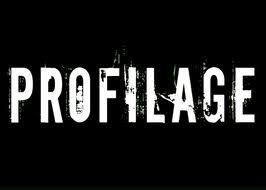 Chapitres 11 et 12Tâche : Fais la lecture du chapitre et réponds aux questions suivantes.1.  Qu’est-il arrivé à Olivier Gingras?2.  Que signifie « Behavioral Profiling » ou le profilage criminel?C’est un __________________ utilisé par la ________________ par lequel on tente de comprendre le ______________________ des criminels (tueurs en _____________) et de les __________________ avant qu’ils ne frappent une autre fois.3.  Quelle faveur Langlois demande-t-il à Murdoch?Il lui demande d’____________________ la police dans la recherche d’____________, en trouvant des _____________________ pour le comportement du ______________. Il veut comprendre pourquoi les meurtres sont ___________________ d’une fois à l’autre.4.  Décris le profil criminel du Saigneur, selon Murdoch.Selon Murdoch,  le Saigneur est un être ___________________, un ______________ très bien ________________ qui commet ses crimes avec ___________________.  Il ______________bien la scène du crime (ne laisse pas d’indices) et travaille en ______.Il croit que le Saigneur fonctionne bien en ____________________, mène une vie ______________ mais perd parfois contact avec la __________________ dans certaines situations et devient un tueur _______________ dangereux.